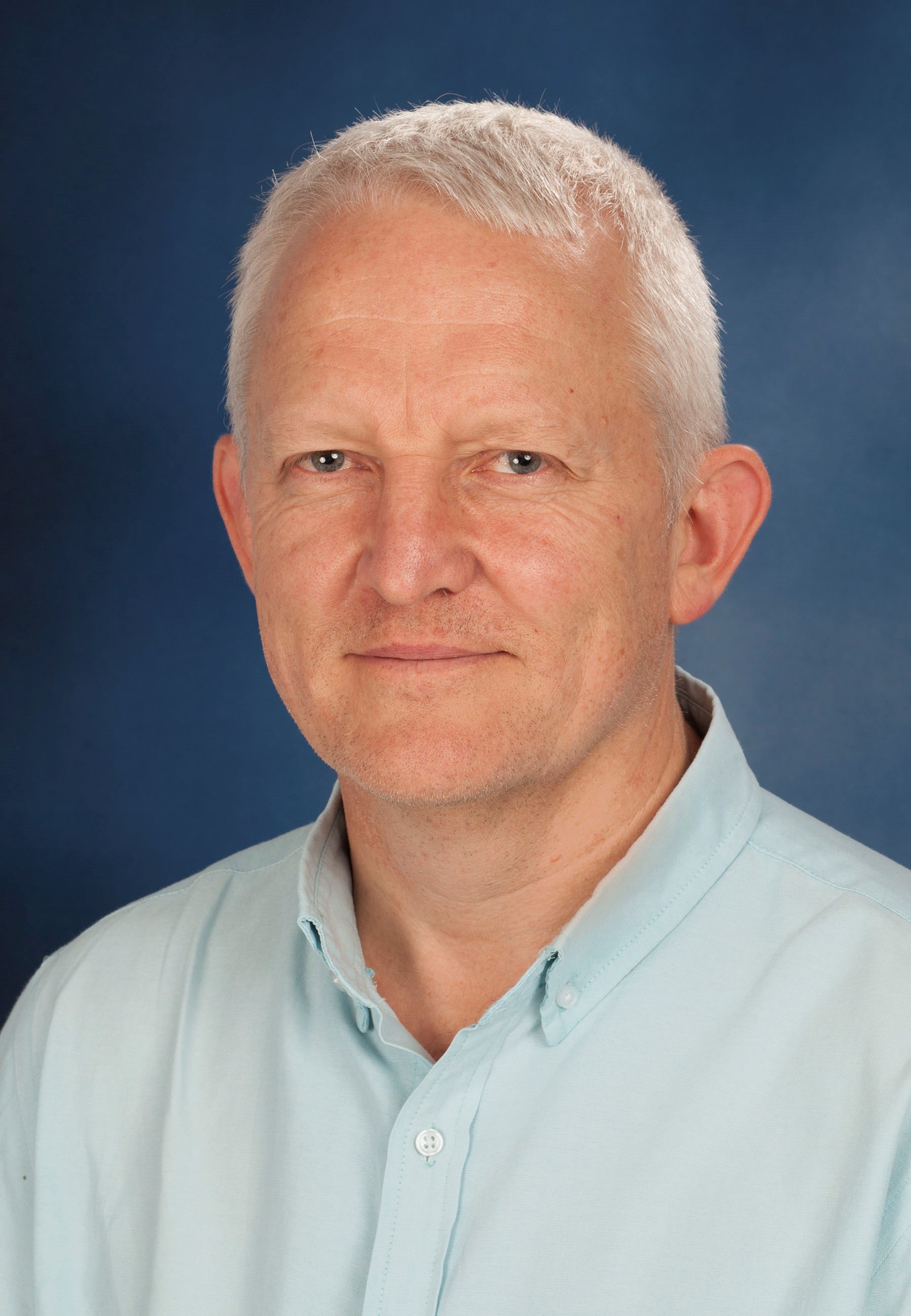 Dr. Bruce Nevill BVSc, MMedVet(Surg)Senior lecturer: Small animal surgeryORCID ID:  Summary CVDr. Bruce Nevill completed his MMedVet specialist degree in Small Animal Surgery through the University of Pretoria. He joined the Department as a senior lecturer in 2017. Dr. Nevill particularly enjoys the interaction with final year students and helping them along the path of becoming fully fledged veterinarians.Research Expertise/InterestDr. Nevill’s research interest lies in minimally invasive surgery and orthopaedic surgery in general.Postgraduate Students MMedVetDr. Hermien Viljoen who graduated from Onderstepoort in 2014. The aim of her project is to compare the antimicrobial efficacy of three different pre-surgical hand washing protocols used in the Onderstepoort Veterinary Academic Hospital.